R6.4.21修正令和６年度利用団体対象「合同打合せ会」のご案内国立吉備青少年自然の家　　国立吉備青少年自然の家では，利用団体のみなさまに施設や利用方法を御理解いただくとともに，同期間の御利用団体相互の情報交換及び活動内容・場所の調整を目的として，「合同打合せ会（全体説明会及び分散会）」を実施いたします。併せて，「プログラム相談」も実施しておりますので，プログラムの流れ等で相談したいと思われている方は是非御参加ください。なお，合同打合せ会の期日及び当日の日程・内容等については，変更となる可能性がありますこと御了承ください。１　対象令和６年度利用団体の方２　期日※　活動計画書の提出期限は，合同打合せ会の２週間前までです。 御留意ください。※　国立吉備青少年自然の家の御利用に当たり，事前の打合せは必須です。 利用対象月の合同打合せ会に出席できない場合は，合同打合せ会の開催日３日後より２週間以内に個別打合せを行う必要があります。ただし，合同打合せ会内で決定された活動内容等は，原則として変更ができませんので，希望されている内容や場所，時間帯等に変更が生じる場合がございますこと御了承ください。３　会場国立吉備青少年自然の家〒716-1241　岡山県加賀郡吉備中央町吉川4393-82電話　0866-56-7231　　ファックス0866-56-7235４　当日の日程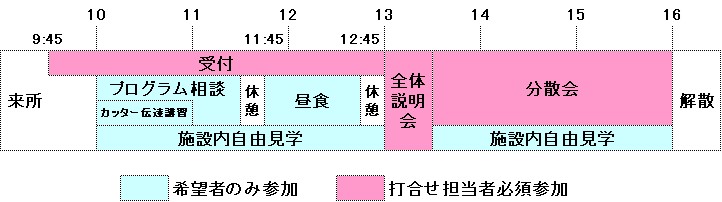 ５　内容等○　受付（9：45～12：50）まずは事務室にて受付をお済ませください。受付は9：45～となります。プログラム相談，昼食，移動等時間を要しますので，ゆとりをもってご来所ください。プログラム相談・昼食については予め，回答書によるお申込みが必要です。○　カッター伝達講習（10：00～11：00）当所のメイン活動の１つである「カッター活動」において，団体の引率者には艇長として，カッターの操船・指示を行ってもらっております。初めての経験される方を対象として，艇長のための伝達講習会を行います。カッター伝達講習については予め，回答書によるお申込みが必要です。○　プログラム相談（10：00～11：30）施設利用・プログラムにおける疑問点や活動プログラムを選択するための御相談等についてお受けいたします。御希望の方は，回答書からお申込みください。なお，プログラム相談は，別日の御来所やお電話でも可能です。気軽に御連絡ください。○　昼食（11：45～12：45）レストラン利用を御希望の方は，回答書に人数を御記入ください。打合せ会の日によっては混雑が予想されますので，御利用はお早めにお願いします。○　全体説明会（13：00～13：30）施設利用に当たっての全般的な説明を行います。必ず御参加ください。○　分散会（13：30～16：00）利用日ごとに順次，同じ期間の利用団体がひとつのテーブルに集まって，活動内容・場所の調整を行います。青少年教育施設としての施設運営に鑑み，譲り合いの思いをお持ちいただき調整に臨んでください。令和　　年　　月利用団体「合同打合せ会」の出欠について（回答書）１．次の（1）（2）の【　　　】のいずれか，また(2)を選択された方は《　　　》内のいずれかに○印を付け，それぞれの欄の必要事項を記入してください。他団体と調整する必要が無い日程となった場合，当所にお越しいただかなくても，電話での打合せにおいて活動プログラムを調整することも可能となります。（1）【　　】合同打合せ会に参加する。 　【　　】合同打合せ会に参加（他団体と調整がない場合は電話打合せ）する。打合せ会参加人数：　　　　　　人　参加者代表氏名：　　　　　　　　　　　　　　　／連絡先（携帯電話）：　　　　　　　　　　　　　　　FAXまたはE-mail：                                                                                「他団体と調整がない場合は電話打合せ」を選択の場合は以下も記載してください。第1希望　　　　　　　　年　　　　月　　　　日（　　　　）　　　　時　　　　分～　第2希望　　　　　　　　年　　　　月　　　　日（　　　　）　　　　時　　　　分～　合同打合せ会に参加される方は，次の①～③の□にレ印を入れていただき，それぞれの欄の必要事項を記入してください。① 無料送迎バスを　　　　　　　　　　　　□利用する（　　）名　□利用しない※ 　行き：JR岡山駅西口一般車ロータリー外大型車停車場９：００発。乗車定員は28名です。定員になり次第，締め切らせていただきます。② レストランでの昼食を　　□利用する（　　食）　□利用しない※　レストラン食の体験として昼食（有料：1食730円）を食べることができますので，是非御利用ください。③ プログラム相談に　　　　　□参加する　　　　　　□参加しない※　プログラム相談は10:00から11:30まで実施します。※　説明・紹介を希望するプログラムや気になる点や不明な点があれば下の欄にお書きください。（2）【　　　】合同打合せ会に参加できない。後日，《　来所　・　電話　》による個別打合せを希望する。（上記希望で「来所」を選択された場合）　来所人数：　　　　　　人　第1希望　　　　　　　　年　　　　月　　　　日（　　　　）　　　　時　　　　分～　第2希望　　　　　　　　年　　　　月　　　　日（　　　　）　　　　時　　　　分～　　担当者：　　　　　　　　　　　　　　　　／連絡先(携帯電話)：　　　　　　　　　　　　　　　　　　　FAXまたはE-mail：                                                                                  ※　個別打合せは，合同打合せ会開催日の3日後から2週間以内の日の 9:00～15:00(12:00～13:00を除く) にお願いします。（期間については，「２　期日」を参照してください。）※　個別打合せの日時の決定については，こちらから連絡させていただきます。※　合同打合せ会に参加できない場合は，参加された団体のプログラム調整後の使用可能な場所での活動になります。御了承ください。※　電話による打合せを御希望の場合，前日に事前資料をお送りしますので，ファックスまたはメールアドレスを御記入ください。※　個別打合せには，内容により30分～1時間程度かかります。御了承ください。※　お電話での個別打合せは，団体様からお掛けいただくことになります。（初めて御利用の団体様には，下見も兼ね，来所での個別打合せをお勧めしています。）《問合せ・回答書送付先》〒716-1241　岡山県加賀郡吉備中央町吉川4393-82　国立吉備青少年自然の家電話 (0866)56-7231　ファックス (0866)56-7235　メール　kibi-suishin@niye.go.jp  ホームページ https://kibi.niye.go.jp対象団体合同打合せ会期日合同打合せ会後の個別打合せ可能期間 9：00～15：00　（12：00～13：00を除く）令和6年4月入所団体令和6年1月31日（水）2月3日（土） ～ 2月16日（金）　（2/5除く）令和6年5月入所団体令和6年3月5日（火）3月8日（金） ～ 3月21日（木）　（3/11除く）令和6年6月入所団体令和6年3月25日（月）3月28日（木） ～ 4月10日（水）令和6年7月入所団体令和6年4月29日（祝・月）5月2日（木） ～ 5月15日（水）令和6年8月入所団体令和6年5月19日（日）5月22日（水） ～ 6月4日（火）令和6年9月入所団体令和6年6月24日（月）6月27日（木） ～ 7月10日（水）令和6年10月入所団体令和6年7月29日（月）8月1日（木） ～ 8月13日（火）令和6年11月～令和7年3月入所団体なし※利用日2か月前から3週間前迄の間に個別打合せなし※利用日2か月前から3週間前迄の間に個別打合せ団体名利用日　　／　　（　　）～　　／　　（　　）